Universal Energetic Field Theory Additional Argumentation No1:Newton's Third Law relation with the Universal Energetic Field TheoryThe atom nucleus Quarks energy, and their three generations energy or energy gain, are too submit to the (Albert Einstein) “Law Of The Conservation Of Energy”.Thus, the Newton's Third Law, throughout the Quarks 3 generations energetic states and generations transformations, impose the addition of the Universal Energetic Field theory.Martin B.J. ThibaultDecember 2020Universal Energetic Field Theory Additional Argumentation No2:Charge (electron) Radiation relation with the Universal Energetic Field Theory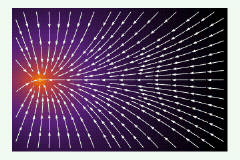 Bremsstrahlung Wikipedia citation:“A moving particle in deceleration loses kinetic energy which is "converted" to radiation.”Bremsstrahlung counter-argumentation:To my opinion, it is not possible that an electron, out of the velocity, gains true kinetic energy.“There is no system into an electron to absorb or release energy”.The kinetic velocity of an electron could not produce energy, “for that reason an electron alone could not generate radiation”.An electron, is a constant charge that could just polarize a substance to produce energetic radiation, a substance that I described as the Universal Energetic Field.My interpretation of the above Bremsstrahlung phenomenon, is that a charge at C velocity produces a disturbance to the Universal Energetic Field of a duration of 1/C  (0.00000000333) second per meter.A charge in deceleration increases the time of disturbance and polarization to the Universal Energetic Field, and consequently a more significant radiation.About the U.E.F. itself.The Bremsstrahlung is a good example of the consistency of the U.E.F.I will just state that, a decrease of the electron velocity interact more with the Universal Energetic Field than an electron at constant velocity. A phenomenon of balance "action and reaction" between the electron charge force and the U.E.F. counter-force, that I will simply refer as U.E.F. property or quality of "steadiness".The Bremsstrahlung process of radiation in this example, is a particular phenomenon of radiation that happen with just a single electron, there is no nucleus to emit energy like in a photon emission and there is no nucleus to emit energy like in an electron valence displacement into a wire conductor.Additionally, I did not find any relation or association to report between the wavelength frequency and the quantum mechanics structure, but just energetic and force relations in the atoms energetic systems.Thence, the modulation of the energy to frequency doesn’t seem to be related to the atom quantum mechanics structure (the atoms themselves), because the frequency emitted from any elements structure depends only of the amount of energy, not the atoms orbitals or nuclei structure.The electrons interaction with atoms nuclei produce very precise and predictable amount of energy emission, and these energetic emission produces very precise wavelength frequencies that are defined in an Hydrogen atom only by the Planck constant and the Planck-Einstein relation equation.Conclusion:It is the circumstances to propose that, the process or the occurrence whom generates the modulation of the atoms emission wavelength frequency, must be the interaction between the atoms emission “ amount of energy ” and the Universal Energetic Field.As simple analogy, it is similar as a drop of water of a precise weight falling in a water pods will always produce the same wave frequency. The frequency isn’t dependable of whatever drop the drop of water.Additionally, the observations of the photons in the visible spectrum, passing through a birefringence material or a prism have demonstrated that the photons electromagnetic waves moving through the atoms doesn’t shift in frequency, they are not influenced by the atoms and structure.Martin B.J. ThibaultDecember 2020Universal Energetic Field Theory Additional Argumentation No3:Ionosphere relation with the Universal Energetic Field Theory……..Martin B.J. ThibaultDecember 2020Universal Energetic Field Theory Additional Argumentation No4:Birefringence material relation with the Universal Energetic Field Theory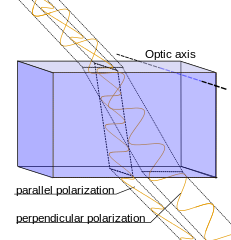 Description of the above image:From a polarized emission, to firsthand none polarized Universal Energetic Field, to polarized Birefringent material and to firsthand none polarized Universal Energetic Field.1) It demonstrates a none axial and unpolarized Universe vacuum, because the wavelength of the photons are the same before and after the birefringent material or in other words, the transition(s) through the Universal Energetic Field doesn’t produce any alterations to the wavelengths.2) It demonstrates that a charge polarizes energy and it demonstrates that the energy of a charge or per example the energy, the radiation power of an antenna is used just to polarize the Universal Energetic Field, while the propagation itself is an attribute and consistence of the Universal Energetic field.Addendum:The LightLight is a wave, because, there is no light, if there is no surface to illuminate, or in other words, if there is no atom(s) to illuminate and vibrate back the wave(s) energy in our eyes.Hence, if there is no surface, there is no light to sight from a source of light even in the more perfect complete darkness.However, it implies that only the surface of the emission source will be visible.The electromagnetic visible light spectrum (photons) has the same consistence as the nearby UV and Infrared spectrums, except the frequency.  It is a similarity to say that, there is no thermal heat at all coming from the Sun to heat the planets of the Solar System, but almost just UV and Infrared wavelengths, because the Outer Space vacuum all around the earth is at -273 Celsius.Hence, no surface, no heat from the Sun.Light is a polarization of the Universal Energetic Field (U.E.F.)Martin ThibaultDecember 2020Universal Energetic Field Theory Additional Argumentation No5:Einstein's Special Relativity Theory relation with the Universal Energetic Field Theory……..Martin B.J. ThibaultDecember 2020Universal Energetic Field Theory Additional Argumentation No6:The kinetic energy of a moving or at rest atom relation with the Universal Energetic Filed.……..Martin B.J. ThibaultJuly 2018Universal Energetic Field Theory Additional Argumentation No7:The Speed of the electromagnetic waves relation with the Universal Energetic Filed.……..Martin B.J. ThibaultJuly 2018